Course:Course:INTRODUCTION TO HYDROLOGYINTRODUCTION TO HYDROLOGYINTRODUCTION TO HYDROLOGYINTRODUCTION TO HYDROLOGYINTRODUCTION TO HYDROLOGYINTRODUCTION TO HYDROLOGYINTRODUCTION TO HYDROLOGYINTRODUCTION TO HYDROLOGYINTRODUCTION TO HYDROLOGYCourse id: 3OUV4O19Course id: 3OUV4O19INTRODUCTION TO HYDROLOGYINTRODUCTION TO HYDROLOGYINTRODUCTION TO HYDROLOGYINTRODUCTION TO HYDROLOGYINTRODUCTION TO HYDROLOGYINTRODUCTION TO HYDROLOGYINTRODUCTION TO HYDROLOGYINTRODUCTION TO HYDROLOGYINTRODUCTION TO HYDROLOGYNumber of ECTS: 5Number of ECTS: 5INTRODUCTION TO HYDROLOGYINTRODUCTION TO HYDROLOGYINTRODUCTION TO HYDROLOGYINTRODUCTION TO HYDROLOGYINTRODUCTION TO HYDROLOGYINTRODUCTION TO HYDROLOGYINTRODUCTION TO HYDROLOGYINTRODUCTION TO HYDROLOGYINTRODUCTION TO HYDROLOGYTeacher:Teacher:Milica Š. Rajić, Ph.D., Professor  Jasmina V. Josimov Dunđerski, Ph.D., Assistant ProfessorMilica Š. Rajić, Ph.D., Professor  Jasmina V. Josimov Dunđerski, Ph.D., Assistant ProfessorMilica Š. Rajić, Ph.D., Professor  Jasmina V. Josimov Dunđerski, Ph.D., Assistant ProfessorMilica Š. Rajić, Ph.D., Professor  Jasmina V. Josimov Dunđerski, Ph.D., Assistant ProfessorMilica Š. Rajić, Ph.D., Professor  Jasmina V. Josimov Dunđerski, Ph.D., Assistant ProfessorMilica Š. Rajić, Ph.D., Professor  Jasmina V. Josimov Dunđerski, Ph.D., Assistant ProfessorMilica Š. Rajić, Ph.D., Professor  Jasmina V. Josimov Dunđerski, Ph.D., Assistant ProfessorMilica Š. Rajić, Ph.D., Professor  Jasmina V. Josimov Dunđerski, Ph.D., Assistant ProfessorMilica Š. Rajić, Ph.D., Professor  Jasmina V. Josimov Dunđerski, Ph.D., Assistant ProfessorCourse statusCourse statusMandatoryMandatoryMandatoryMandatoryMandatoryMandatoryMandatoryMandatoryMandatoryNumber of active teaching classes (weekly)Number of active teaching classes (weekly)Number of active teaching classes (weekly)Number of active teaching classes (weekly)Number of active teaching classes (weekly)Number of active teaching classes (weekly)Number of active teaching classes (weekly)Number of active teaching classes (weekly)Number of active teaching classes (weekly)Number of active teaching classes (weekly)Number of active teaching classes (weekly)Lectures: 2Lectures: 2Practical classes: 2Practical classes: 2Practical classes: 2Other teaching types:Other teaching types:Study research work:Study research work:Other classes:Other classes:Precondition coursesPrecondition coursesNoneNoneNoneNoneNoneNoneNoneNoneNoneEducational goalThe aim of the course is that students learn about basic aspects of hydrology as science of water in all its aspects of appearance. Educational goalThe aim of the course is that students learn about basic aspects of hydrology as science of water in all its aspects of appearance. Educational goalThe aim of the course is that students learn about basic aspects of hydrology as science of water in all its aspects of appearance. Educational goalThe aim of the course is that students learn about basic aspects of hydrology as science of water in all its aspects of appearance. Educational goalThe aim of the course is that students learn about basic aspects of hydrology as science of water in all its aspects of appearance. Educational goalThe aim of the course is that students learn about basic aspects of hydrology as science of water in all its aspects of appearance. Educational goalThe aim of the course is that students learn about basic aspects of hydrology as science of water in all its aspects of appearance. Educational goalThe aim of the course is that students learn about basic aspects of hydrology as science of water in all its aspects of appearance. Educational goalThe aim of the course is that students learn about basic aspects of hydrology as science of water in all its aspects of appearance. Educational goalThe aim of the course is that students learn about basic aspects of hydrology as science of water in all its aspects of appearance. Educational goalThe aim of the course is that students learn about basic aspects of hydrology as science of water in all its aspects of appearance. Educational outcomesStudents will gain knowledge on water in order to can solve actual hydrological problem. Also, students will be able to understand and critically analyze hydrological problems Educational outcomesStudents will gain knowledge on water in order to can solve actual hydrological problem. Also, students will be able to understand and critically analyze hydrological problems Educational outcomesStudents will gain knowledge on water in order to can solve actual hydrological problem. Also, students will be able to understand and critically analyze hydrological problems Educational outcomesStudents will gain knowledge on water in order to can solve actual hydrological problem. Also, students will be able to understand and critically analyze hydrological problems Educational outcomesStudents will gain knowledge on water in order to can solve actual hydrological problem. Also, students will be able to understand and critically analyze hydrological problems Educational outcomesStudents will gain knowledge on water in order to can solve actual hydrological problem. Also, students will be able to understand and critically analyze hydrological problems Educational outcomesStudents will gain knowledge on water in order to can solve actual hydrological problem. Also, students will be able to understand and critically analyze hydrological problems Educational outcomesStudents will gain knowledge on water in order to can solve actual hydrological problem. Also, students will be able to understand and critically analyze hydrological problems Educational outcomesStudents will gain knowledge on water in order to can solve actual hydrological problem. Also, students will be able to understand and critically analyze hydrological problems Educational outcomesStudents will gain knowledge on water in order to can solve actual hydrological problem. Also, students will be able to understand and critically analyze hydrological problems Educational outcomesStudents will gain knowledge on water in order to can solve actual hydrological problem. Also, students will be able to understand and critically analyze hydrological problems Course contentTheory lessonsHydrology definitionHydrological cycleRiver catchmentPrecipitationEvaporationEvapotranspirationInterceptionInfiltrationWater balanceHydrometry (Hydrological measurements)GroundwaterHydrological data processingPractical classes :Numerical examples in connection with lessons. Course contentTheory lessonsHydrology definitionHydrological cycleRiver catchmentPrecipitationEvaporationEvapotranspirationInterceptionInfiltrationWater balanceHydrometry (Hydrological measurements)GroundwaterHydrological data processingPractical classes :Numerical examples in connection with lessons. Course contentTheory lessonsHydrology definitionHydrological cycleRiver catchmentPrecipitationEvaporationEvapotranspirationInterceptionInfiltrationWater balanceHydrometry (Hydrological measurements)GroundwaterHydrological data processingPractical classes :Numerical examples in connection with lessons. Course contentTheory lessonsHydrology definitionHydrological cycleRiver catchmentPrecipitationEvaporationEvapotranspirationInterceptionInfiltrationWater balanceHydrometry (Hydrological measurements)GroundwaterHydrological data processingPractical classes :Numerical examples in connection with lessons. Course contentTheory lessonsHydrology definitionHydrological cycleRiver catchmentPrecipitationEvaporationEvapotranspirationInterceptionInfiltrationWater balanceHydrometry (Hydrological measurements)GroundwaterHydrological data processingPractical classes :Numerical examples in connection with lessons. Course contentTheory lessonsHydrology definitionHydrological cycleRiver catchmentPrecipitationEvaporationEvapotranspirationInterceptionInfiltrationWater balanceHydrometry (Hydrological measurements)GroundwaterHydrological data processingPractical classes :Numerical examples in connection with lessons. Course contentTheory lessonsHydrology definitionHydrological cycleRiver catchmentPrecipitationEvaporationEvapotranspirationInterceptionInfiltrationWater balanceHydrometry (Hydrological measurements)GroundwaterHydrological data processingPractical classes :Numerical examples in connection with lessons. Course contentTheory lessonsHydrology definitionHydrological cycleRiver catchmentPrecipitationEvaporationEvapotranspirationInterceptionInfiltrationWater balanceHydrometry (Hydrological measurements)GroundwaterHydrological data processingPractical classes :Numerical examples in connection with lessons. Course contentTheory lessonsHydrology definitionHydrological cycleRiver catchmentPrecipitationEvaporationEvapotranspirationInterceptionInfiltrationWater balanceHydrometry (Hydrological measurements)GroundwaterHydrological data processingPractical classes :Numerical examples in connection with lessons. Course contentTheory lessonsHydrology definitionHydrological cycleRiver catchmentPrecipitationEvaporationEvapotranspirationInterceptionInfiltrationWater balanceHydrometry (Hydrological measurements)GroundwaterHydrological data processingPractical classes :Numerical examples in connection with lessons. Course contentTheory lessonsHydrology definitionHydrological cycleRiver catchmentPrecipitationEvaporationEvapotranspirationInterceptionInfiltrationWater balanceHydrometry (Hydrological measurements)GroundwaterHydrological data processingPractical classes :Numerical examples in connection with lessons. Teaching methodsConsultations, research workTeaching methodsConsultations, research workTeaching methodsConsultations, research workTeaching methodsConsultations, research workTeaching methodsConsultations, research workTeaching methodsConsultations, research workTeaching methodsConsultations, research workTeaching methodsConsultations, research workTeaching methodsConsultations, research workTeaching methodsConsultations, research workTeaching methodsConsultations, research workKnowledge evaluation (maximum 100 points)Knowledge evaluation (maximum 100 points)Knowledge evaluation (maximum 100 points)Knowledge evaluation (maximum 100 points)Knowledge evaluation (maximum 100 points)Knowledge evaluation (maximum 100 points)Knowledge evaluation (maximum 100 points)Knowledge evaluation (maximum 100 points)Knowledge evaluation (maximum 100 points)Knowledge evaluation (maximum 100 points)Knowledge evaluation (maximum 100 points)Pre-examination obligationsPre-examination obligationsPre-examination obligationsMandatoryPointsPointsFinal examFinal examMandatoryMandatoryPointsLecture attendanceLecture attendanceLecture attendanceNoTheoryTheoryYesYes50TestTestTestNoExercise attendanceExercise attendanceExercise attendanceNoTerm paperTerm paperTerm paperYes5050Literature Literature Literature Literature Literature Literature Literature Literature Literature Literature Literature Ord.AuthorAuthorTitleTitleTitlePublisherPublisherPublisherPublisherYear1.Rajić,M., Josimov Dunđerski, J.Rajić,M., Josimov Dunđerski, J.Opšta hidrologijaOpšta hidrologijaOpšta hidrologijaUniverzitet u Novom Sadu, Poljoprivredni fakultet, Novi SadUniverzitet u Novom Sadu, Poljoprivredni fakultet, Novi SadUniverzitet u Novom Sadu, Poljoprivredni fakultet, Novi SadUniverzitet u Novom Sadu, Poljoprivredni fakultet, Novi Sad20092.Textbooks in hydrologyTextbooks in hydrologyTextbooks in hydrology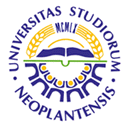 UNIVERSITY OF NOVI SADFACULTY OF AGRICULTURE 21000 NOVI SAD, TRG DOSITEJA OBRADOVIĆA 8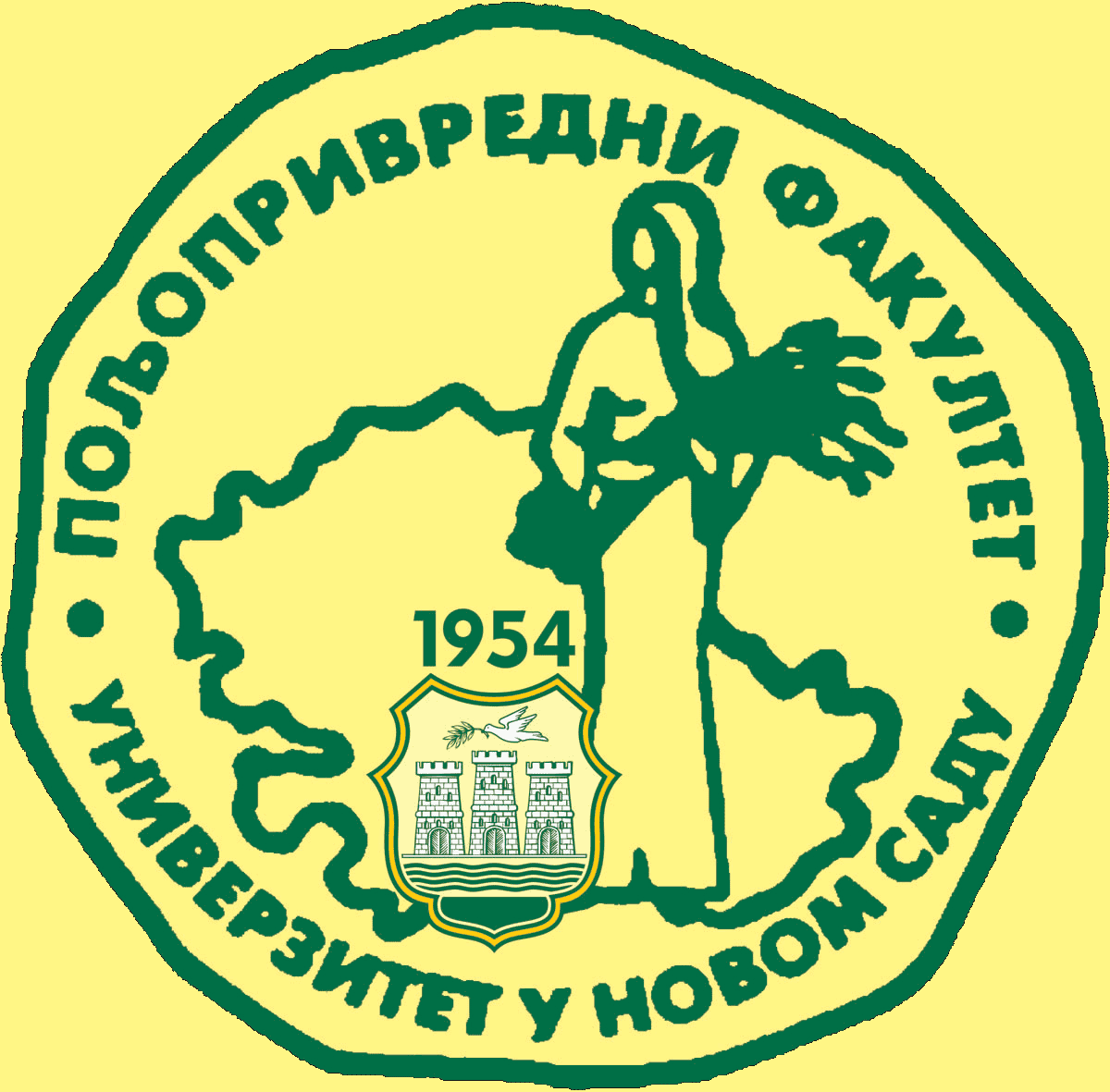 Study Programme AccreditationUNDERGRADUATE ACADEMIC STUDIES       WATER MANAGEMENT                         Table 5.2 Course specificationTable 5.2 Course specificationTable 5.2 Course specification